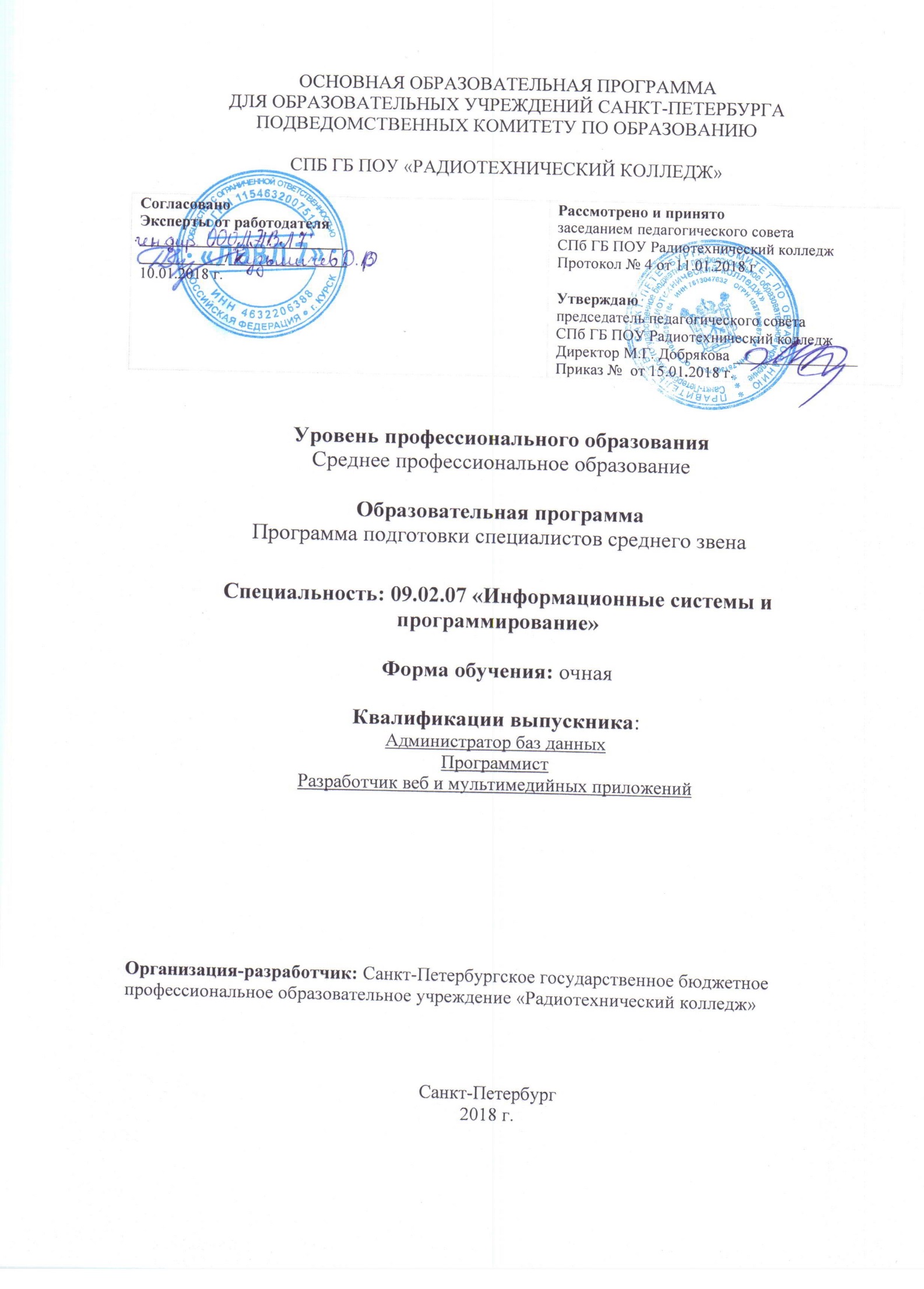 Содержание Раздел 1. Общие положения ......................................................................................Раздел 2. Общая характеристика образовательной программы среднего профессионального образованияРаздел 3. Характеристика профессиональной деятельности выпускникаРаздел 4. Планируемые результаты освоения образовательной программы4.1. Общие компетенции4.2. Профессиональные компетенцииРаздел 5. Структура образовательной программы5.1. Учебный план5.2. Календарный учебный графикРаздел 6. Условия реализации образовательной программы6.1. Требования к материально-техническому оснащению образовательной программы6.2. Требования к кадровым условиям реализации образовательной программы6.3. Примерные расчеты нормативных затрат оказания государственных услуг по реализации образовательной программыРаздел 1. Общие положения1.1. Настоящая основная образовательная программа (далее ПООП) по специальности среднего профессионального образования разработана на основе федерального государственного образовательного стандарта среднего профессионального образования (ФГОС СПО) по специальности 09.02.07 Информационные системы и программирование, утвержденного приказом Министерства образования и науки Российской Федерации 9 декабря 2016 года № 1547 (зарегистрирован Министерством юстиции Российской Федерации 26 декабря 2016 года, регистрационный № 44936).ООП СПО определяет рекомендованный объем и содержание среднего профессионального образования по специальности 09.02.07 Информационные системы и программирование планируемые результаты освоения образовательной программы, примерные условия образовательной деятельности.ООП СПО разработана для реализации образовательной программы на базе основного общего и среднего общего образования.Образовательная программа, реализуемая на базе основного общего образования, разрабатывается образовательной организацией на основе требований федерального государственного образовательного стандарта среднего общего образования и ФГОС СПО с учетом получаемой специальности и примерной ПООП.1.2. Нормативно-правовые основания разработки примерной основной образовательной программы среднего профессионального образования (ООП СПО) - Федеральный закон от 29.12.2012 № 273-ФЗ «Об образовании в Российской Федерации»; - Приказ Минобрнауки России от 28 мая 2014 г. № 594 «Об утверждении Порядка разработки примерных основных образовательных программ, проведения их экспертизы и ведения реестра примерных основных образовательных программ»;- Приказ Минобрнауки России от 9 декабря 2016 года №1547 «Об утверждении федерального государственного образовательного стандарта среднего профессионального образования по специальности 09.02.07 «Информационные системы и программирование» (зарегистрирован Министерством юстиции Российской Федерации 26 декабря 2016 года, регистрационный № 44936);- Приказ Минобрнауки России от 14 июня 2013 г. № 464 «Об утверждении Порядка организации и осуществления образовательной деятельности по образовательным программам среднего профессионального образования» (зарегистрирован Министерством юстиции Российской Федерации 30 июля 2013 г., регистрационный № 29200) (далее – Порядок организации образовательной деятельности); - Приказ Минобрнауки России от 16 августа 2013 г. № 968 «Об утверждении Порядка проведения государственной итоговой аттестации по образовательным программам среднего профессионального образования» (зарегистрирован Министерством юстиции Российской Федерации 1 ноября 2013 г., регистрационный № 30306); - Приказ Минобрнауки России от 18 апреля 2013 г. № 291 «Об утверждении Положения о практике обучающихся, осваивающих основные профессиональные образовательные программы среднего профессионального образования» (зарегистрирован Министерством юстиции Российской Федерации 14 июня 2013 г., регистрационный № 28785)- Приказ Министерства труда и социальной защиты Российской Федерации от 18 ноября 2013 года № 679н, "Об утверждении профессионального стандарта 06.001 Программист" (зарегистрирован Министерством юстиции Российской Федерации 18 декабря 2013 года, рег.№ 30635);Приказ Министерства труда и социальной защиты Российской Федерации от 11 апреля 2014 года № 647н "Об утверждении профессионального стандарта 06.011 Администратор баз данных" (зарегистрирован Министерством юстиции Российской Федерации 24 ноября 2014 года, рег.№ 34846);- приказ Министерства труда и социальной защиты Российской Федерации от 18 января 2017 г. № 44н "Об утверждении профессионального стандарта 06.035 Разработчик web и мультимедийных приложений"(зарегистрирован Министерством юстиции Российской Федерации 31 января 2017 года, рег.№ 45481).1.3. Перечень сокращений, используемых в тексте ООП СПО: ФГОС СПО – Федеральный государственный образовательный стандарт среднего профессионального образования; ПООП – примерная основная образовательная программа; МДК – междисциплинарный курс ПМ – профессиональный модуль ОК – общие компетенции; ПК – профессиональные компетенции. ПС – профессиональный стандарт. Цикл ОГСЭ - Общий гуманитарный и социально-экономический цикл Цикл ЕН - Общий математический и естественнонаучный циклРаздел 2. Общая характеристика образовательной программы среднего профессионального образования Квалификация, присваиваемая выпускникам образовательной программы:Администратор баз данныхПрограммистРазработчик веб и мультимедийных приложенийФормы получения образования: допускается только в профессиональной образовательной организации или образовательной организации высшего образования Формы обучения: очная.Объем и сроки получения среднего профессионального образования по специальности 09.02.07 «Информационные системы и программирование» на базе основного общего образования с одновременным получением среднего общего образования: 5940 часов – срок обучения 3 года 10 месяцевОбъем и сроки получения среднего профессионального образования по специальности 09.02.07 «Информационные системы и программирование» на базе среднего общего образования: 4464 часа – срок обучения 2 года 10 месяцевРаздел 3. Характеристика профессиональной деятельности выпускника 3.1. Область профессиональной деятельности выпускников: 06 Связь, информационные и коммуникационные технологии Приказ Министерства труда и социальной защиты Российской Федерации от 29 сентября 2014 г. № 667н "О реестре профессиональных стандартов (перечне видов профессиональной деятельности)" (зарегистрирован Министерством юстиции Российской Федерации 19 ноября 2014 г., регистрационный № 34779).3.2. Соответствие профессиональных модулей присваиваемым квалификациям (сочетаниям квалификаций п.1.11/1.12 ФГОС)Раздел 4. Компетенции выпускников (планируемые результаты освоения образовательной программы) и индикаторы их достижения 4.1. Общие компетенции4.2. Профессиональные компетенцииРаздел 5. Структура образовательной программы 5.1. Рабочий учебный план по программе подготовке специалистов среднего звена по специальности 09.02.07 «Информационные системы и программирование» квалификация Администратор баз данных09.02.07 «Информационные системы и программирование» квалификация Программист09.02.07 «Информационные системы и программирование» квалификация Разработчик веб и мультимедийных приложенийПо усмотрению образовательной организации демонстрационный экзамен включается в выпускную квалификационную работы или проводится в виде государственного экзамена. Процедура демонстрационного экзамена включает решение конкретных задач, а также способствует выяснению уровня подготовки выпускника к самостоятельной профессиональной деятельности.Раздел 6. Условия образовательной деятельности6.1. Требования к материально-техническому оснащению образовательной программы.6.1.1. Специальные помещения должны представлять собой учебные аудитории для проведения занятий всех видов, предусмотренных образовательной программой, в том числе групповых и индивидуальных консультаций, текущего контроля и промежуточной аттестации, а также помещения для самостоятельной работы, мастерские и лаборатории, оснащенные оборудованием, техническими средствами обучения и материалами, учитывающими требования международных стандартов. Перечень специальных помещений Лаборатории:Вычислительной техники, архитектуры персонального компьютера и периферийных устройств;Программного обеспечения и сопровождения компьютерных систем;Программирования и баз данных;Организации и принципов построения информационных систем;Информационных ресурсов;Разработки веб-приложений.Студии: Инженерной и компьютерной графики;Разработки дизайна веб-приложений.Спортивный комплексЗалы:Библиотека, читальный зал с выходом в интернетАктовый зал6.1.2. Материально-техническое оснащение лабораторий, мастерских и баз практики по специальности. Образовательная организация, реализующая программу по специальности 09.02.07 Информационные системы и программирование должна располагать материально-технической базой, обеспечивающей проведение всех видов дисциплинарной и междисциплинарной подготовки, лабораторной, практической работы обучающихся, предусмотренных учебным планом и соответствующей действующим санитарным и противопожарным правилам и нормам. Минимально необходимый для реализации ООП перечень материально- технического обеспечения, включает в себя: 6.1.2.1. Оснащение лабораторийЛаборатория «Вычислительной техники, архитектуры персонального компьютера и периферийных устройств»:Автоматизированные рабочие места на 12-15 обучающихся (процессор не ниже Core i3, оперативная память объемом не менее 4 Гб;) или аналоги;Автоматизированное рабочее место преподавателя (процессор не ниже Core i3, оперативная память объемом не менее 4 Гб;) или аналоги;12-15 комплектов компьютерных комплектующих для произведения сборки, разборки и сервисного обслуживания ПК и оргтехники;Специализированная мебель для сервисного обслуживания ПК с заземлением и защитой от статического напряжения;Проектор и экран; Маркерная доска;Программное обеспечение общего и профессионального назначения.Лаборатория «Программного обеспечения и сопровождения компьютерных систем»:Автоматизированные рабочие места на 12-15 обучающихся (процессор не ниже Core i3, оперативная память объемом не менее 4 Гб;) или аналоги;Автоматизированное рабочее место преподавателя (процессор не ниже Core i3, оперативная память объемом не менее 4 Гб;) или аналоги;Проектор и экран; Маркерная доска;Программное обеспечение общего и профессионального назначенияЛаборатория «Программирования и баз данных»:Автоматизированные рабочие места на 12-15 обучающихся (процессор не ниже Core i3, оперативная память объемом не менее 8 Гб) или аналоги;Автоматизированное рабочее место преподавателя (процессор не ниже Core i3, оперативная память объемом не менее 8 Гб) или аналоги;Сервер в лаборатории (8-х ядерный процессор с частотой не менее 3 ГГц, оперативная память объемом не менее 16 Гб, жесткие диски общим объемом не менее 1 Тб, программное обеспечение: WindowsServer 2012 или более новая версия) или выделение аналогичного по характеристикам виртуального сервера из общей фермы серверовПроектор и экран; Маркерная доска;Программное обеспечение общего и профессионального назначения, в том числе включающее в себя следующее ПО:EclipseIDEforJavaEEDevelopers, .NETFrameworkJDK 8, MicrosoftSQLServerExpressEdition, MicrosoftVisioProfessional, MicrosoftVisualStudio, MySQLInstallerforWindows, NetBeans, SQLServerManagementStudio, MicrosoftSQLServerJavaConnector, AndroidStudio, IntelliJIDEA.  Лаборатории «Организации и принципов построения информационных систем»:Автоматизированные рабочие места на 12-15 обучающихся (Процессор не ниже Core i3, или аналоги оперативная память объемом не менее 8 Гб);Автоматизированное рабочее место преподавателя (Процессор не ниже Core i3, или аналоги оперативная память объемом не менее 8 Гб);Проектор и экран; Маркерная доска;Программное обеспечение общего и профессионального назначения, в том числе включающее в себя следующее ПО:Eclipse IDE for Java EE Developers, .NET Framework JDK 8, Microsoft SQL Server Express Edition, Microsoft Visio Professional, Microsoft Visual Studio, MySQL Installer for Windows, NetBeans, SQL Server Management Studio, Microsoft SQL Server Java Connector, Android Studio, IntelliJ IDEA. Лаборатория «Информационных ресурсов»:Автоматизированные рабочие места на 12-15 обучающихся (процессор не ниже Core i3, оперативная память объемом не менее 4 Гб;) или аналоги;Автоматизированное рабочее место преподавателя (процессор не ниже Core i3, оперативная память объемом не менее 4 Гб; или аналоги;)Многофункциональное устройство (МФУ) формата А4;Проектор и экран; Маркерная доска;Программное обеспечение общего и профессионального назначения.Лаборатория «Разработка веб-приложений»:Автоматизированные рабочие места на 12-15 обучающихся с конфигурацией: Core i3 или аналог, дискретная видеокарта, не менее 8GB ОЗУ, один или два монитора 23", мышь, клавиатура;Автоматизированное рабочее место преподавателя с конфигурацией: Core i5 или аналог, дискретная видеокарта, не менее 8GB ОЗУ, один или два монитора 23", мышь, клавиатура;Специализированная эргономичная мебель для работы за компьютером;Проектор и экран; Маркерная доска;Принтер A4, черно-белый, лазерный;Программное обеспечение общего и профессионального назначения;Студия «Инженерной и компьютерной графики»:Автоматизированные рабочие места на 12-15 обучающихся с конфигурацией: Core i3 или аналог, дискретная видеокарта, не менее 8GB ОЗУ, один или два монитора 23", мышь, клавиатура;Автоматизированное рабочее место преподавателя с конфигурацией: Core i5 или аналог, дискретная видеокарта, не менее 8GB ОЗУ, один или два монитора 23", мышь, клавиатура;Специализированная эргономичная мебель для работы за компьютером;Офисный мольберт (флипчарт);Проектор и экран;Маркерная доска;Принтер A3, цветной;Программное обеспечение общего и профессионального назначения.Студия «Разработки дизайна веб-приложений»:Автоматизированные рабочие места на 12-15 обучающихся с конфигурацией: Core i5 или аналог, дискретная видеокарта от 2GB ОЗУ, не менее 8GB ОЗУ, два монитора 23", мышь, клавиатура;Автоматизированное рабочее место преподавателя с конфигурацией: Core i5 или аналог, дискретная видеокарта, не менее 8GB ОЗУ, один или два монитора 23", мышь, клавиатура;Специализированная эргономичная мебель для работы за компьютером;Проектор и экран;Маркерная доска;Принтер A3, цветной;Многофункциональное устройство (МФУ) формата А4;Программное обеспечение общего и профессионального назначения.6.1.2.2. Требования к оснащению баз практикМинимально необходимый для реализации ООП перечень материально- технического обеспечения, включает в себя: оборудованиеАвтоматизированные рабочие места на 12-15 обучающихся с конфигурацией: Core i3 или аналог, дискретная видеокарта, не менее 8GB ОЗУ, один или два монитора 23", мышь, клавиатура;Автоматизированное рабочее место преподавателя с конфигурацией: Core i5 или аналог, дискретная видеокарта, не менее 8GB ОЗУ, один или два монитора 23", мышь, клавиатура;Программное обеспечениеПрограммный продукт MicrosoftWindowsServer 2012R2Программный продукт Microsoft Windows Server 2008Программный продукт Microsoft Office 2016 Professional PlusПрограммный продукт Microsoft Visual Studio ProПрограммный продукт Microsoft VisioПрограммный продукт Microsoft Windows 10 EnterpriseПрограммный продукт Delphi 10Программный продукт National Instruments MultisimПрограммный продукт Adobe Creative CloudПрограммный продукт Coler Draw X8Программный продукт Coler Video Studio Pro X8Программный продукт ColerPaintShop Pro X9 OPEN-SourseАрхиватор файлов 7-zipЗапись и копирование CD-DVD дисков LimBurnDiskСреда для работы виртуальных машин VirtualBOXГрафический редактор GIMPРедактор звуковых файлов AudioCityГрафический редактор PaintNET6.2. Требования к кадровым условиям реализации образовательной программы. Реализация образовательной программы обеспечивается педагогическими работниками образовательной организации, а также лицами, привлекаемыми к реализации образовательной программы на условиях гражданско-правового договора, в том числе из числа руководителей и работников организаций, направление деятельности которых соответствует области профессиональной деятельности 06 Связь, информационные и коммуникационные технологии и имеющих стаж работы в данной профессиональной области не менее 3 лет.Квалификация педагогических работников образовательной организации должна отвечать квалификационным требованиям, указанным в профессиональном стандарте «Педагог профессионального обучения, профессионального образования и дополнительного профессионального образования», утвержденном приказом Министерства труда и социальной защиты Российской Федерации от 8 сентября 2015 г. № 608н. Педагогические работники, привлекаемые к реализации образовательной программы, должны получать дополнительное профессиональное образование по программам повышения квалификации, в том числе в форме стажировки в организациях, направление деятельности которых соответствует области профессиональной деятельности 06 Связь, информационные и коммуникационные технологии, не реже 1 раза в 3 года с учетом расширения спектра профессиональных компетенций.Доля педагогических работников (в приведенных к целочисленным значениям ставок), имеющих опыт деятельности не менее 3 лет в организациях, направление деятельности которых соответствует области профессиональной деятельности, указанной в пункте 1.5 настоящего ФГОС СПО, в общем числе педагогических работников, обеспечивающих освоение обучающимися ПМ образовательной программы, должна быть не менее 25 процентов.6.3. Примерные расчеты нормативных затрат оказания государственных услуг по реализации образовательной программы Расчеты нормативных затрат оказания государственных услуг по реализации образовательной программы осуществляются в соответствии с Методикой определения нормативных затрат на оказание государственных услуг по реализации образовательных программ среднего профессионального образования по профессиям (специальностям) и укрупненным группам профессий (специальностей), утвержденной Минобрнауки России 27 ноября 2015 г. № АП-114/18вн. Нормативные затраты на оказание государственных услуг в сфере образования по реализации образовательной программы включают в себя затраты на оплату труда преподавателей и мастеров производственного обучения с учетом обеспечения уровня средней заработной платы педагогических работников за выполняемую ими учебную (преподавательскую) работу и другую работу в соответствии с Указом Президента Российской Федерации от 7 мая 2012 г. № 597 «О мероприятиях по реализации государственной социальной политики». Наименование основных видов деятельностиНаименование профессиональных модулейквалификация«Администратор баз данных»«Администратор баз данных»«Администратор баз данных»ВД.1. Разработка модулей программного обеспечения для компьютерных систем.ПМ.01. Разработка модулей программного обеспечения для компьютерных системОсваиваетсяВД.2. Осуществление интеграции программных модулей.ПМ.02 Осуществление интеграции программных модулейОсваиваетсяВД.4. Сопровождение и обслуживание программного обеспечения компьютерных систем.ПМ.04. Сопровождение и обслуживание программного обеспечения компьютерных системОсваиваетсяВД.7. Соадминистрирование баз данных и серверов.ПМ.07. Соадминистрирование баз данных и серверовОсваиваетсяВД.11 Разработка, администрирование и защита баз данных.ПМ.11. Разработка, администрирование и защита баз данныхОсваивается«Программист» «Программист» «Программист» ВД.1. Разработка модулей программного обеспечения для компьютерных систем.ПМ.01. Разработка модулей программного обеспечения для компьютерных системОсваиваетсяВД.2. Осуществление интеграции программных модулей.ПМ.02 Осуществление интеграции программных модулейОсваиваетсяВД.4. Сопровождение и обслуживание программного обеспечения компьютерных систем.ПМ.04. Сопровождение и обслуживание программного обеспечения компьютерных системОсваиваетсяВД.11 Разработка, администрирование и защита баз данных.ПМ.11. Разработка, администрирование и защита баз данныхОсваивается«Разработчик веб и мультимедийных приложений»«Разработчик веб и мультимедийных приложений»«Разработчик веб и мультимедийных приложений»ВД 5 Проектирование и разработка информационных системПМ 05. Проектирование и разработка информационных системОсваиваетсяВД 8 Разработка дизайна веб-приложенийПМ 08 Разработка дизайна веб-приложенийОсваиваетсяВД 9 Проектирование, разработка и оптимизация веб-приложений.ПМ 09. Проектирование, разработка и оптимизация веб-приложений.ОсваиваетсяКод компетенцииФормулировка компетенцииЗнания, уменияОК 1.Выбирать способы решения задач профессиональной деятельности, применительно к различным контекстам.Уметь: Распознавать задачу и/или проблему в профессиональном и/или социальном контексте.Анализировать задачу и/или проблему и выделять её составные части.Правильно определить и найти информацию, необходимую для решения задачи и/или проблемы.Составить план действия, Определить необходимые ресурсы.Владеть актуальными методами работы в профессиональной и смежных сферах.Реализовать составленный план.Оценить результат и последствия своих действий (самостоятельно или с помощью наставника).Знать: Актуальный профессиональный и социальный контекст, в котором приходится работать и жить.Основные источники информации и ресурсов для решения задач и проблем в профессиональном и/или социальном контексте.Актуальные стандарты выполнения работ в профессиональной и смежных областях.Актуальные методы работы в профессиональной и смежных сферахОК 2.Осуществлять поиск, анализ и интерпретацию информации, необходимой для выполнения задач профессиональной деятельности.Уметь: Определять задачи поиска информации.Определять необходимые источники информации.Планировать процесс поиска.Структурировать получаемую информацию.Выделять наиболее значимое в перечне информации.Оценивать практическую значимость результатов поиска.Оформлять результаты поиска.Знать: Номенклатура информационных источников, применяемых в профессиональной деятельности.Приемы структурирования информации.Формат оформления результатов поиска информацииОК 3.Планировать и реализовывать собственное профессиональное и личностное развитие.Уметь: Определять актуальность нормативно-правовой документации в профессиональной деятельности.Знать: Содержание актуальной нормативно-правовой документации.Современная научная и профессиональная терминология.Возможные траектории профессионального развития  и самообразования.ОК 4.Работать в коллективе и команде, эффективно взаимодействовать с коллегами, руководством, клиентами.Уметь: Организовывать работу коллектива и команды.Взаимодействовать с коллегами, руководством, клиентами.  Знать: Психология коллектива.Психология личности.Основы проектной деятельностиОК 5.Осуществлять устную и письменную коммуникацию на государственном языке с учетом особенностей социального и культурного контекста.Уметь: Излагать свои мысли на государственном языке.Оформлять документыЗнать: Особенности социального и культурного контекста.Правила оформления документовОК 6.Проявлять гражданско-патриотическую позицию, демонстрировать осознанное поведение на основе общечеловеческих ценностей.Уметь: Описывать значимость своей профессии.Презентовать структуру профессиональной деятельности по профессии (специальности).Знать: Сущность гражданско-патриотической позиции.Общечеловеческие ценности.Правила поведения в ходе выполнения профессиональной деятельности.ОК 7.Содействовать сохранению окружающей среды, ресурсосбережению, эффективно действовать в чрезвычайных ситуациях.Уметь: Соблюдать нормы экологической безопасности.Определять направления ресурсосбережения в рамках профессиональной деятельности по профессии (специальности).Знать: Правила экологической безопасности при ведении профессиональной деятельности.Основные ресурсы, задействованные в профессиональной деятельности.Пути обеспечения ресурсосбереженияОК 8.Использовать средства физической культуры для сохранения и укрепления здоровья в процессе профессиональной деятельности и поддержание необходимого уровня физической подготовленности.Уметь: Использовать физкультурно-оздоровительную деятельность для укрепления здоровья, достижения жизненных и профессиональных целей.Применять рациональные приемы двигательных функций в профессиональной деятельности.Пользоваться средствами профилактики перенапряжения характерными для данной профессии (специальности).Знать: Роль физической культуры в общекультурном, профессиональном и социальном развитии человека.Основы здорового образа жизни.Условия профессиональной деятельности и зоны риска физического здоровья для профессии (специальности).Средства профилактики перенапряжения.ОК 9.Использовать информационные технологии в профессиональной деятельности.Уметь: Применять средства информационных технологий для решения профессиональных задач.Использовать современное программное обеспечение.Знать: Современные средства и устройства информатизации.Порядок их применения и программное обеспечение в профессиональной деятельности.ОК 10.Пользоваться профессиональной документацией на государственном и иностранном языке.Уметь: Понимать общий смысл четко произнесенных высказываний на известные темы (профессиональные и бытовые), понимать тексты на базовые профессиональные темы, участвовать в диалогах на знакомые общие и профессиональные темы,строить простые высказывания о себе и о своей профессиональной деятельности,кратко обосновывать и объяснить свои действия (текущие и планируемые),писать простые связные сообщения на знакомые или интересующие профессиональные темы.Знать: Правила построения простых и сложных предложений на профессиональные темыосновные общеупотребительные глаголы (бытовая и профессиональная лексика),лексический минимум, относящийся к описанию предметов, средств и процессов профессиональной деятельности,особенности произношения,правила чтения текстов профессиональной направленностиОК 11.Планировать предпринимательскую деятельность в профессиональной сфере.Уметь: Выявлять достоинства и недостатки коммерческой идеи.Презентовать идеи открытия собственного дела в профессиональной деятельности.Оформлять бизнес-план.Рассчитывать размеры выплат по процентным ставкам кредитования.Знать: Основы предпринимательской деятельности.Основы финансовой грамотности.Правила разработки бизнес-планов.Порядок выстраивания презентации.Кредитные банковские продуктыОсновные виды деятельностиКод и наименованиекомпетенцииПрактический опыт, умения, знанияВД.1. Разработка модулей программного обеспечения для компьютерных систем.ПК 1.1. Формировать алгоритмы разработки программных модулей в соответствии с техническим заданием.Практический опыт: Разрабатывать алгоритм решения поставленной задачи и реализовывать его средствами автоматизированного проектирования.ВД.1. Разработка модулей программного обеспечения для компьютерных систем.ПК 1.1. Формировать алгоритмы разработки программных модулей в соответствии с техническим заданием.Умения: Формировать алгоритмы разработки программных модулей в соответствии с техническим заданием. Оформлять документацию на программные средства.Дополнительно для квалификаций "Программист":Оценка сложности алгоритма.ВД.1. Разработка модулей программного обеспечения для компьютерных систем.ПК 1.1. Формировать алгоритмы разработки программных модулей в соответствии с техническим заданием.Знания: Основные этапы разработки программного обеспечения. Основные принципы технологии структурного и объектно-ориентированного программирования.Дополнительно для квалификаций "Программист":Актуальная нормативно-правовая база в области документирования алгоритмов.ВД.1. Разработка модулей программного обеспечения для компьютерных систем.ПК 1.2. Разрабатывать программные модули в соответствии с техническим заданием.Практический опыт: Разрабатывать код программного продукта на основе готовой спецификации на уровне модуля.Дополнительно для квалификаций "Программист":Разрабатывать мобильные приложения.ВД.1. Разработка модулей программного обеспечения для компьютерных систем.ПК 1.2. Разрабатывать программные модули в соответствии с техническим заданием.Умения: Создавать программу по разработанному алгоритму как отдельный модуль.Оформлять документацию на программные средства.Дополнительно для квалификаций "Программист":Осуществлять разработку кода программного модуля на языках низкого уровня и высокого уровней в том числе для мобильных платформ.ВД.1. Разработка модулей программного обеспечения для компьютерных систем.ПК 1.2. Разрабатывать программные модули в соответствии с техническим заданием.Знания: Основные этапы разработки программного обеспечения. Основные принципы технологии структурного и объектно-ориентированного программирования.Дополнительно для квалификаций "Программист":Знание API современных мобильных операционных систем.ВД.1. Разработка модулей программного обеспечения для компьютерных систем.ПК.1.3. Выполнять отладку программных модулей с использованием специализированных программных средств.Практический опыт: Использовать инструментальные средства на этапе отладки программного продукта.Проводить тестирование программного модуля по определенному сценарию.ВД.1. Разработка модулей программного обеспечения для компьютерных систем.ПК.1.3. Выполнять отладку программных модулей с использованием специализированных программных средств.Умения: Выполнять отладку и тестирование программы на уровне модуля. Оформлять документацию на программные средства.Дополнительно для квалификаций "Программист":Применять инструментальные средства отладки программного обеспечения.ВД.1. Разработка модулей программного обеспечения для компьютерных систем.ПК.1.3. Выполнять отладку программных модулей с использованием специализированных программных средств.Знания: Основные принципы отладки и тестирования программных продуктов.Инструментарий отладки программных продуктов.ВД.1. Разработка модулей программного обеспечения для компьютерных систем.ПК 1.4. Выполнять тестирование программных модулей.Практический опыт: Проводить тестирование программного модуля по определенному сценарию.Использовать инструментальные средства на этапе тестирования программного продукта.ВД.1. Разработка модулей программного обеспечения для компьютерных систем.ПК 1.4. Выполнять тестирование программных модулей.Умения: Выполнять отладку и тестирование программы на уровне модуля.Оформлять документацию на программные средства.ВД.1. Разработка модулей программного обеспечения для компьютерных систем.ПК 1.4. Выполнять тестирование программных модулей.Знания: Основные виды и принципы тестирования программных продуктов.ВД.1. Разработка модулей программного обеспечения для компьютерных систем.ПК 1.5. Осуществлять рефакторинг и оптимизацию программного кода.Практический опыт: Анализировать алгоритмы, в том числе с применением инструментальных средств. Осуществлять рефакторинг и оптимизацию программного кода.ВД.1. Разработка модулей программного обеспечения для компьютерных систем.ПК 1.5. Осуществлять рефакторинг и оптимизацию программного кода.Умения: Выполнять оптимизацию и рефакторинг программного кода. Работать с системой контроля версий.ВД.1. Разработка модулей программного обеспечения для компьютерных систем.ПК 1.5. Осуществлять рефакторинг и оптимизацию программного кода.Знания: Способы оптимизации и приемы рефакторинга. Инструментальные средства анализа алгоритма. Методы организации рефакторинга и оптимизации кода. Принципы работы с системой контроля версий.ВД.2 Осуществление интеграции программных модулейПК 2.1. Разрабатывать требования к программным модулям на основе анализа проектной и технической документации на предмет взаимодействия компонент.Практический опыт: Разрабатывать и оформлять требования к программным модулям по предложенной документации. Разрабатывать тестовые наборы (пакеты) для программного модуля. Разрабатывать тестовые сценарии программного средства. Инспектировать разработанные программные модули на предмет соответствия стандартам кодирования.ВД.2 Осуществление интеграции программных модулейПК 2.1. Разрабатывать требования к программным модулям на основе анализа проектной и технической документации на предмет взаимодействия компонент.Умения: Анализировать проектную и техническую документацию. Использовать специализированные графические средства построения и анализа архитектуры программных продуктов. Организовывать заданную интеграцию модулей в программные средства на базе имеющейся архитектуры и автоматизации бизнес-процессов. Определять источники и приемники данных. Проводить сравнительный анализ. Выполнять отладку, используя методы и инструменты условной компиляции (классы Debug и Trace). Оценивать размер минимального набора тестов. Разрабатывать тестовые пакеты и тестовые сценарии.Выявлять ошибки в системных компонентах на основе спецификаций.ВД.2 Осуществление интеграции программных модулейПК 2.1. Разрабатывать требования к программным модулям на основе анализа проектной и технической документации на предмет взаимодействия компонент.Знания: Модели процесса разработки программного обеспечения. Основные принципы процесса разработки программного обеспечения. Основные подходы к интегрированию программных модулей. Виды и варианты интеграционных решений. Современные технологии и инструменты интеграции. Основные протоколы доступа к данным. Методы и способы идентификации сбоев и ошибок при интеграции приложений. Методы отладочных классов.Стандарты качества программной документации. Основы организации инспектирования и верификации. Встроенные и основные специализированные инструменты анализа качества программных продуктов. Графические средства проектирования архитектуры программных продуктов. Методы организации работы в команде разработчиков.ВД.2 Осуществление интеграции программных модулейПК 2.2. Выполнять интеграцию модулей в программное обеспечение.Практический опыт: Интегрировать модули в программное обеспечение.Отлаживать программные модули.Инспектировать разработанные программные модули на предмет соответствия стандартам кодирования.ВД.2 Осуществление интеграции программных модулейПК 2.2. Выполнять интеграцию модулей в программное обеспечение.Умения: Использовать выбранную систему контроля версий.Использовать методы для получения кода с заданной функциональностью и степенью качества.Организовывать заданную интеграцию модулей в программные средства на базе имеющейся архитектуры и автоматизации бизнес-процессов.Использовать различные транспортные протоколы и стандарты форматирования сообщений.Выполнять тестирование интеграции.Организовывать постобработку данных.Создавать классы- исключения на основе базовых классов.Выполнять ручное и автоматизированное тестирование программного модуля.Выявлять ошибки в системных компонентах на основе спецификаций.Использовать приемы работы в системах контроля версий.ВД.2 Осуществление интеграции программных модулейПК 2.2. Выполнять интеграцию модулей в программное обеспечение.Знания: Модели процесса разработки программного обеспечения.Основные принципы процесса разработки программного обеспечения.Основные подходы к интегрированию программных модулей.Основы верификации программного обеспечения.Современные технологии и инструменты интеграции.Основные протоколы доступа к данным.Методы и способы идентификации сбоев и ошибок при интеграции приложений.Основные методы отладки.Методы и схемы обработки исключительных ситуаций.Основные методы и виды тестирования программных продуктов.Стандарты качества программной документации.Основы организации инспектирования и верификации.Приемы работы с инструментальными средствами тестирования и отладки.Методы организации работы в команде разработчиков.ВД.2 Осуществление интеграции программных модулейПК 2.3. Выполнять отладку программного модуля с использованием специализированных программных средств.Практический опыт: Отлаживать программные модули.Инспектировать разработанные программные модули на предмет соответствия стандартам кодирования.ВД.2 Осуществление интеграции программных модулейПК 2.3. Выполнять отладку программного модуля с использованием специализированных программных средств.Умения: Использовать выбранную систему контроля версий.Использовать методы для получения кода с заданной функциональностью и степенью качества.Анализировать проектную и техническую документацию.Использовать инструментальные средства отладки программных продуктов.Определять источники и приемники данных.Выполнять тестирование интеграции.Организовывать постобработку данных.Использовать приемы работы в системах контроля версий.Выполнять отладку, используя методы и инструменты условной компиляции.Выявлять ошибки в системных компонентах на основе спецификаций.ВД.2 Осуществление интеграции программных модулейПК 2.3. Выполнять отладку программного модуля с использованием специализированных программных средств.Знания: Модели процесса разработки программного обеспечения.Основные принципы процесса разработки программного обеспечения.Основные подходы к интегрированию программных модулей.Основы верификации и аттестации программного обеспечения.Методы и способы идентификации сбоев и ошибок при интеграции приложений.Основные методы отладки.Методы и схемы обработки исключительных ситуаций.Приемы работы с инструментальными средствами тестирования и отладки.Стандарты качества программной документации.Основы организации инспектирования и верификации.Встроенные и основные специализированные инструменты анализа качества программных продуктов.Методы организации работы в команде разработчиков.ВД.2 Осуществление интеграции программных модулейПК 2.4. Осуществлять разработку тестовых наборов и тестовых сценариев для программного обеспечения.Практический опыт: Разрабатывать тестовые наборы (пакеты) для программного модуля.Разрабатывать тестовые сценарии программного средства.Инспектировать разработанные программные модули на предмет соответствия стандартам кодирования.ВД.2 Осуществление интеграции программных модулейПК 2.4. Осуществлять разработку тестовых наборов и тестовых сценариев для программного обеспечения.Умения: Использовать выбранную систему контроля версий.Анализировать проектную и техническую документацию.Выполнять тестирование интеграции.Организовывать постобработку данных.Использовать приемы работы в системах контроля версий.Оценивать размер минимального набора тестов.Разрабатывать тестовые пакеты и тестовые сценарии.Выполнять ручное и автоматизированное тестирование программного модуля.Выявлять ошибки в системных компонентах на основе спецификаций.ВД.2 Осуществление интеграции программных модулейПК 2.4. Осуществлять разработку тестовых наборов и тестовых сценариев для программного обеспечения.Знания: Модели процесса разработки программного обеспечения.Основные принципы процесса разработки программного обеспечения.Основные подходы к интегрированию программных модулей.Основы верификации и аттестации программного обеспечения.Методы и способы идентификации сбоев и ошибок при интеграции приложений.Методы и схемы обработки исключительных ситуаций.Основные методы и виды тестирования программных продуктов.Приемы работы с инструментальными средствами тестирования и отладки.Стандарты качества программной документации.Основы организации инспектирования и верификации.Встроенные и основные специализированные инструменты анализа качества программных продуктов.Методы организации работы в команде разработчиков.ВД.2 Осуществление интеграции программных модулейПК 2.5. Производить инспектирование компонент программного обеспечения на предмет соответствия стандартам кодирования.Практический опыт:Инспектировать разработанные программные модули на предмет соответствия стандартам кодирования.ВД.2 Осуществление интеграции программных модулейПК 2.5. Производить инспектирование компонент программного обеспечения на предмет соответствия стандартам кодирования.Умения: Использовать выбранную систему контроля версий.Использовать методы для получения кода с заданной функциональностью и степенью качества.Анализировать проектную и техническую документацию.Организовывать постобработку данных.Приемы работы в системах контроля версий.Выявлять ошибки в системных компонентах на основе спецификаций.ВД.2 Осуществление интеграции программных модулейПК 2.5. Производить инспектирование компонент программного обеспечения на предмет соответствия стандартам кодирования.Знания: Модели процесса разработки программного обеспечения.Основные принципы процесса разработки программного обеспечения.Основные подходы к интегрированию программных модулей.Основы верификации и аттестации программного обеспечения.Стандарты качества программной документации.Основы организации инспектирования и верификации.Встроенные и основные специализированные инструменты анализа качества программных продуктов.Методы организации работы в команде разработчиков.ВД.4 Сопровождение и обслуживание программного обеспечения компьютерных систем.ПК 4.1. Осуществлять инсталляцию, настройку и обслуживание программного обеспечения компьютерных систем.Практический опыт: Выполнять инсталляцию, настройку и обслуживание программного обеспечения компьютерных систем.Настройка отдельных компонентов программного обеспечения компьютерных систем.ВД.4 Сопровождение и обслуживание программного обеспечения компьютерных систем.ПК 4.1. Осуществлять инсталляцию, настройку и обслуживание программного обеспечения компьютерных систем.Умения: Подбирать и настраивать конфигурацию программного обеспечения компьютерных систем.Проводить инсталляцию программного обеспечения компьютерных систем.Производить настройку отдельных компонент программного обеспечения компьютерных систем.ВД.4 Сопровождение и обслуживание программного обеспечения компьютерных систем.ПК 4.1. Осуществлять инсталляцию, настройку и обслуживание программного обеспечения компьютерных систем.Знания: Основные методы и средства эффективного анализа функционирования программного обеспечения.Основные виды работ на этапе сопровождения ПО.ВД.4 Сопровождение и обслуживание программного обеспечения компьютерных систем.ПК 4.2. Осуществлять измерения эксплуатационных характеристик программного обеспечения компьютерных систем.Практический опыт: Измерять эксплуатационные характеристики программного обеспечения компьютерных систем на соответствие требованиям.ВД.4 Сопровождение и обслуживание программного обеспечения компьютерных систем.ПК 4.2. Осуществлять измерения эксплуатационных характеристик программного обеспечения компьютерных систем.Умения: Измерять и анализировать эксплуатационные характеристики качества программного обеспечения.ВД.4 Сопровождение и обслуживание программного обеспечения компьютерных систем.ПК 4.2. Осуществлять измерения эксплуатационных характеристик программного обеспечения компьютерных систем.Знания: Основные методы и средства эффективного анализа функционирования программного обеспечения.Основные принципы контроля конфигурации и поддержки целостности конфигурации ПО.ВД.4 Сопровождение и обслуживание программного обеспечения компьютерных систем.ПК 4.3. Выполнять работы по модификации отдельных компонент программного обеспечения в соответствии с потребностями заказчика.Практический опыт: Модифицировать отдельные компоненты программного обеспечения в соответствии с потребностями заказчика.Выполнение отдельных видов работ на этапе поддержки программного обеспечения компьютерных систем.ВД.4 Сопровождение и обслуживание программного обеспечения компьютерных систем.ПК 4.3. Выполнять работы по модификации отдельных компонент программного обеспечения в соответствии с потребностями заказчика.Умения: Определять направления модификации программного продукта.Разрабатывать и настраивать программные модули программного продукта.Настраивать конфигурацию программного обеспечения компьютерных систем.ВД.4 Сопровождение и обслуживание программного обеспечения компьютерных систем.ПК 4.3. Выполнять работы по модификации отдельных компонент программного обеспечения в соответствии с потребностями заказчика.Знания: Основные методы и средства эффективного анализа функционирования программного обеспечения.ВД.4 Сопровождение и обслуживание программного обеспечения компьютерных систем.ПК 4.4. Обеспечивать защиту программного обеспечения компьютерных систем программными средствами.Практический опыт: Обеспечивать защиту программного обеспечения компьютерных систем программными средствами.ВД.4 Сопровождение и обслуживание программного обеспечения компьютерных систем.ПК 4.4. Обеспечивать защиту программного обеспечения компьютерных систем программными средствами.Умения: Использовать методы защиты программного обеспечения компьютерных систем.Анализировать риски и характеристики качества программного обеспечения.Выбирать и использовать методы и средства защиты компьютерных систем программными и аппаратными средствами.ВД.4 Сопровождение и обслуживание программного обеспечения компьютерных систем.ПК 4.4. Обеспечивать защиту программного обеспечения компьютерных систем программными средствами.Знания: Основные средства и методы защиты компьютерных систем программными и аппаратными средствами.ВД 5. Проектирование и разработка информационных системПК 5.1. Собирать исходные данные для разработки проектной документации на информационную систему.Практический опыт: Анализировать предметную область.Использовать инструментальные средства обработки информации.Выполнять работы предпроектной стадии.ВД 5. Проектирование и разработка информационных системПК 5.1. Собирать исходные данные для разработки проектной документации на информационную систему.Умение: Осуществлять постановку задачи по обработке информации.Выполнять анализ предметной область.Использовать алгоритмы обработки информации для различных приложений.Работать с инструментальными средствами обработки информации.Осуществлять выбор модели построения информационной системы.Осуществлять выбор модели и средства построения информационной системы и программных средств.ВД 5. Проектирование и разработка информационных системПК 5.1. Собирать исходные данные для разработки проектной документации на информационную систему.Знания: Основные виды и процедуры обработки информации, модели и методы решения задач обработки информации.Основные платформы для создания, исполнения и управления информационной системой.Основные модели построения информационных систем, их структуру, особенности и области применения.Платформы для создания, исполнения и управления информационной системой.Основные процессы управления проектом разработки.Методы и средства проектирования, разработки и тестирования информационных систем.ВД 5. Проектирование и разработка информационных системПК 5.2. Разрабатывать проектную документацию на разработку информационной системы в соответствии с требованиями заказчика.Практический опыт: Разрабатывать проектную документацию на информационную систему.ВД 5. Проектирование и разработка информационных системПК 5.2. Разрабатывать проектную документацию на разработку информационной системы в соответствии с требованиями заказчика.Умение: Осуществлять математическую и информационную постановку задач по обработке информации.Использовать алгоритмы обработки информации для различных приложений.ВД 5. Проектирование и разработка информационных системПК 5.2. Разрабатывать проектную документацию на разработку информационной системы в соответствии с требованиями заказчика.Знания: Основные платформы для создания, исполнения и управления информационной системой.Национальную и международную систему стандартизации и сертификации и систему обеспечения качества продукции, методы контроля качества.Сервисно - ориентированные архитектуры.Важность рассмотрения всех возможных вариантов и получения наилучшего решения на основе анализа и интересов клиента.ВД 5. Проектирование и разработка информационных системПК 5.3. Разрабатывать подсистемы безопасности информационной системы в соответствии с техническим заданием.Практический опыт: Управлять процессом разработки приложений с использованием инструментальных средств.Программировать в соответствии с требованиями технического задания.ВД 5. Проектирование и разработка информационных системПК 5.3. Разрабатывать подсистемы безопасности информационной системы в соответствии с техническим заданием.Умения: Создавать проект по разработке приложения и формулировать его задачи.Использовать языки структурного, объектно-ориентированного программирования и языка сценариев для создания независимых программ.Разрабатывать графический интерфейс приложения.ВД 5. Проектирование и разработка информационных системПК 5.3. Разрабатывать подсистемы безопасности информационной системы в соответствии с техническим заданием.Знания: Национальной и международной системы стандартизации и сертификации и систему обеспечения качества продукции.Методы контроля качества объектно-ориентированного программирования.Файлового ввода-вывода.Создания сетевого сервера и сетевого клиента.ПК 5.4. Производить разработку модулей информационной системы в соответствии с техническим заданием.Практический опыт: Разрабатывать документацию по эксплуатации информационной системы.Проводить оценку качества и экономической эффективности информационной системы в рамках своей компетенции.Модифицировать отдельные модули информационной системы.ПК 5.4. Производить разработку модулей информационной системы в соответствии с техническим заданием.Умения: Использовать языки структурного, объектно-ориентированного программирования и языка сценариев для создания независимых программ.Разрабатывать графический интерфейс приложения.Создавать проект по разработке приложения и формулировать его задачи.ПК 5.4. Производить разработку модулей информационной системы в соответствии с техническим заданием.Знания: Национальную и международную систему стандартизации и сертификации и систему обеспечения качества продукции, методы контроля качества.Объектно-ориентированное программирование.Спецификации языка программирования, принципы создания графического пользовательского интерфейса (GUI).Файлового ввода-вывода, создания сетевого сервера и сетевого клиента.Платформы для создания, исполнения и управления информационной системойПК 5.5. Осуществлять тестирование информационной системы на этапе опытной эксплуатации с фиксацией выявленных ошибок кодирования в разрабатываемых модулях информационной системы.Практический опыт: Применять методики тестирования разрабатываемых приложений.ПК 5.5. Осуществлять тестирование информационной системы на этапе опытной эксплуатации с фиксацией выявленных ошибок кодирования в разрабатываемых модулях информационной системы.Умения: Использовать методы тестирования в соответствии с техническим заданием.ПК 5.5. Осуществлять тестирование информационной системы на этапе опытной эксплуатации с фиксацией выявленных ошибок кодирования в разрабатываемых модулях информационной системы.Знания: Особенности и области применения.Особенности программных средств используемых в разработке ИС.ПК 5.6. Разрабатывать техническую документацию на эксплуатацию информационной системы.Практический опыт: Разрабатывать проектную документацию на информационную систему.Формировать отчетную документации по результатам работ.Использовать стандарты при оформлении программной документацииПК 5.6. Разрабатывать техническую документацию на эксплуатацию информационной системы.Умения: Разрабатывать проектную документацию на эксплуатацию информационной системы.Использовать стандарты при оформлении программной документации.ПК 5.6. Разрабатывать техническую документацию на эксплуатацию информационной системы.Знания: Основные модели построения информационных систем, их структуру.Реинжиниринг бизнес-процессов.ПК 5.7. Производить оценку информационной системы для выявления возможности ее модернизации.Практический опыт: Проводить оценку качества и экономической эффективности информационной системы в рамках своей компетенции.ПК 5.7. Производить оценку информационной системы для выявления возможности ее модернизации.Умения: Использовать методы и критерии оценивания предметной области и методы определения стратегии развития бизнес-процессов организации.Решать прикладные вопросы интеллектуальных систем с использованием статических экспертных систем, экспертных систем реального времени.ПК 5.7. Производить оценку информационной системы для выявления возможности ее модернизации.Знания: Систему обеспечения качества продукции.Методы контроля качества в соответствии со стандартами.ВД.7. Соадминистриро-вание баз данных и серверов.ПК 7.1. Выявлять технические проблемы, возникающие в процессе эксплуатации баз данных и серверов.Практический опыт: Идентифицировать технические проблемы, возникающих в процессе эксплуатации баз данных.ВД.7. Соадминистриро-вание баз данных и серверов.ПК 7.1. Выявлять технические проблемы, возникающие в процессе эксплуатации баз данных и серверов.Умения: Добавлять, обновлять и удалять данные.Выполнять запросы на выборку и обработку данных на языке SQL.Дополнительно для квалификации "Администратор баз данных"Выполнять запросы на изменение структуры базы.ВД.7. Соадминистриро-вание баз данных и серверов.ПК 7.1. Выявлять технические проблемы, возникающие в процессе эксплуатации баз данных и серверов.Знания: Модели данных, иерархическую, сетевую и реляционную модели данных, их типы, основные операции и ограничения.Уровни качества программной продукции.ВД.7. Соадминистриро-вание баз данных и серверов.ПК 7.2. Осуществлять администрирование отдельных компонент серверов.Практический опыт: Участвовать в администрировании отдельных компонент серверов.Дополнительно для квалификации " Администратор баз данных"Организовывать взаимосвязи отдельных компонент серверов.ВД.7. Соадминистриро-вание баз данных и серверов.ПК 7.2. Осуществлять администрирование отдельных компонент серверов.Умения: Осуществлять основные функции по администрированию баз данных.Проектировать и создавать базы данных.
Дополнительно для квалификации " Администратор баз данных"Развертывать, обслуживать и поддерживать работу современных баз данных и серверов.ВД.7. Соадминистриро-вание баз данных и серверов.ПК 7.2. Осуществлять администрирование отдельных компонент серверов.Знания: Тенденции развития банков данных.
Технология установки и настройки сервера баз данных.
Требования к безопасности сервера базы данных.ВД.7. Соадминистриро-вание баз данных и серверов.ПК 7.3. Формировать требования к конфигурации локальных компьютерных сетей и серверного оборудования, необходимые для работы баз данных и серверов.Практический опыт: Формировать необходимые для работы информационной системы требования к конфигурации локальных компьютерных сетей.ВД.7. Соадминистриро-вание баз данных и серверов.ПК 7.3. Формировать требования к конфигурации локальных компьютерных сетей и серверного оборудования, необходимые для работы баз данных и серверов.Умения: Формировать требования к конфигурации локальных компьютерных сетей и серверного оборудования, необходимые для работы баз данных и серверов в рамках поставленной задачи.ВД.7. Соадминистриро-вание баз данных и серверов.ПК 7.3. Формировать требования к конфигурации локальных компьютерных сетей и серверного оборудования, необходимые для работы баз данных и серверов.Знания: Представление структур данных.Технология установки и настройки сервера баз данных.Требования к безопасности сервера базы данных.ВД.7. Соадминистриро-вание баз данных и серверов.ПК 7.4. Осуществлять администрирование баз данных в рамках своей компетенции.Практический опыт: Участвовать в соадминистрировании серверов.Проверять наличие сертификатов на информационную систему или бизнес-приложения.Применять законодательство Российской Федерации в области сертификации программных средств информационных технологий.ВД.7. Соадминистриро-вание баз данных и серверов.ПК 7.4. Осуществлять администрирование баз данных в рамках своей компетенции.Умения: Развертывать, обслуживать и поддерживать работу современных баз данных и серверов.ВД.7. Соадминистриро-вание баз данных и серверов.ПК 7.4. Осуществлять администрирование баз данных в рамках своей компетенции.Знания: Модели данных и их типы. Основные операции и ограничения.Уровни качества программной продукции.ВД.7. Соадминистриро-вание баз данных и серверов.ПК 7.5. Проводить аудит систем безопасности баз данных и серверов, с использованием регламентов по защите информации.Практический опыт: Разрабатывать политику безопасности SQL сервера, базы данных и отдельных объектов базы данных.ВД.7. Соадминистриро-вание баз данных и серверов.ПК 7.5. Проводить аудит систем безопасности баз данных и серверов, с использованием регламентов по защите информации.Умения: Разрабатывать политику безопасности SQL сервера, базы данных и отдельных объектов базы данных.Владеть технологиями проведения сертификации программного средства.ВД.7. Соадминистриро-вание баз данных и серверов.ПК 7.5. Проводить аудит систем безопасности баз данных и серверов, с использованием регламентов по защите информации.Знания: Технология установки и настройки сервера баз данных.Требования к безопасности сервера базы данных.Государственные стандарты и требования к обслуживанию баз данных.ВД 8. Разработка дизайна веб-приложенийПК 8.1. Разрабатывать дизайн-концепции веб-приложений в соответствии с корпоративным стилем заказчикаПрактический опыт: Разрабатывать эскизы веб-приложения.Разрабатывать схемы интерфейса веб-приложения.Разрабатывать прототип дизайна веб-приложения.ВД 8. Разработка дизайна веб-приложенийПК 8.1. Разрабатывать дизайн-концепции веб-приложений в соответствии с корпоративным стилем заказчикаУмения: Создавать дизайн с применением промежуточных эскизов, прототипов, требований к эргономике и технической эстетике.Учитывать существующие правила корпоративного стиля.Придерживаться оригинальной концепции дизайна проекта и улучшать его визуальную привлекательность.Разрабатывать интерфейс пользователя для веб-приложений с использованием современных стандартов.ВД 8. Разработка дизайна веб-приложенийПК 8.1. Разрабатывать дизайн-концепции веб-приложений в соответствии с корпоративным стилем заказчикаЗнания: стилистических решений.Способы создания эскиза, схем интерфейса и прототипа дизайна по предоставляемым инструкциям и спецификациям.Правила поддержания фирменного стиля, бренда и стилевых инструкций.Стандарт UIX - UI &UXDesign.Инструменты для разработки эскизов, схем интерфейсов и прототипа дизайна веб-приложений.ВД 8. Разработка дизайна веб-приложенийПК 8.2. Формировать требования к дизайну веб-приложений на основе анализа предметной области и целевой аудитории.Практический опыт: Формировать требования к дизайну веб-приложений.ВД 8. Разработка дизайна веб-приложенийПК 8.2. Формировать требования к дизайну веб-приложений на основе анализа предметной области и целевой аудитории.Умения: Выбирать наиболее подходящее для целевого рынка дизайнерское решение.Учитывать существующие правила корпоративного стиля.Анализировать целевой рынок и продвигать продукцию, используя дизайн веб-приложений.Осуществлять анализ предметной области и целевой аудитории.ВД 8. Разработка дизайна веб-приложенийПК 8.2. Формировать требования к дизайну веб-приложений на основе анализа предметной области и целевой аудитории.Знания: Нормы и правила выбора стилистических решений.Вопросы, связанные с когнитивными, социальными, культурными, технологическими и экономическими условиями при разработке дизайна.Государственные стандарты и требования к разработке дизайна веб-приложений.Стандарт UIX - UI &UXDesign.Современные тенденции дизайна.Ограничения, накладываемые мобильными устройствами и разрешениями экранов при просмотре Веб-приложений.ВД 8. Разработка дизайна веб-приложенийПК 8.3. Осуществлять разработку дизайна веб-приложения с учетом современных тенденций в области веб-разработкиПрактический опыт: Разрабатывать графические макеты для веб-приложений с использованием современных стандартовВД 8. Разработка дизайна веб-приложенийПК 8.3. Осуществлять разработку дизайна веб-приложения с учетом современных тенденций в области веб-разработкиУмения: Создавать, использовать и оптимизировать изображения для веб-приложений.Создавать «отзывчивый» дизайн, отображаемый корректно на различных устройствах и при разных разрешениях.Использовать специальные графические редакторы.ВД 8. Разработка дизайна веб-приложенийПК 8.3. Осуществлять разработку дизайна веб-приложения с учетом современных тенденций в области веб-разработкиЗнания: Современные методики разработки графического интерфейса.Требования и нормы подготовки и использования изображений в сети Интернет.Принципы и методы адаптации графики для Веб-приложений.Ограничения, накладываемые мобильными устройствами и разрешениями экранов при просмотре Веб-приложений.ВД 9. Проектирование, разработка и оптимизация веб-приложенийПК 9.1. Разрабатывать техническое задание на веб-приложение в соответствии с требованиями заказчика.Практический опыт: Осуществлять сбор предварительных данных для выявления требований к веб-приложению.Определять первоначальные требования заказчика к веб-приложению и возможности их реализации.Подбирать оптимальные варианты реализации задач и согласование их с заказчиком.Оформлять техническое задание.ВД 9. Проектирование, разработка и оптимизация веб-приложенийПК 9.1. Разрабатывать техническое задание на веб-приложение в соответствии с требованиями заказчика.Умения: Проводить анкетирование.Проводить интервьюирование.Оформлять техническую документацию.Осуществлять выбор одного из типовых решений.Работать со специализированным программным обеспечением для планирования времени и организации работы с клиентамиВД 9. Проектирование, разработка и оптимизация веб-приложенийПК 9.1. Разрабатывать техническое задание на веб-приложение в соответствии с требованиями заказчика.Знания: Инструменты и методы выявления требований.Типовые решения по разработке веб-приложений.Нормы и стандарты оформления технической документацииВД 9. Проектирование, разработка и оптимизация веб-приложенийПК 9.2. Разрабатывать веб-приложение в соответствии с техническим заданиемПрактический опыт: Выполнять верстку страниц веб-приложений.Кодировать на языках веб-программирования.Разрабатывать базы данныхВД 9. Проектирование, разработка и оптимизация веб-приложенийПК 9.2. Разрабатывать веб-приложение в соответствии с техническим заданиемУмения: Разрабатывать программный код клиентской и серверной части веб-приложений.Использовать язык разметки страниц веб-приложения.Оформлять код программы в соответствии со стандартом кодирования.Использовать объектные модели Веб-приложений и браузера.Использовать открытые библиотеки (framework).Использовать выбранную среду программирования и средства системы управления базами данных.Осуществлять взаимодействие клиентской и серверной частей Веб-приложений.ВД 9. Проектирование, разработка и оптимизация веб-приложенийПК 9.2. Разрабатывать веб-приложение в соответствии с техническим заданиемЗнания: Языки программирования и разметки для разработки клиентской и серверной части веб-приложений.Принципы работы объектной модели веб-приложений и браузера.Основы технологии клиент-сервер.Особенности отображения веб-приложений в размерах рабочего пространства устройств.Особенности отображения элементов ИР в различных браузерах.Особенности выбранной среды программирования и системы управления базами данныхВД 9. Проектирование, разработка и оптимизация веб-приложенийПК 9.3. Разрабатывать интерфейс пользователя веб-приложений в соответствии с техническим заданиемПрактический опыт: Разрабатывать интерфейс пользователя.Разрабатывать анимационные эффекты.ВД 9. Проектирование, разработка и оптимизация веб-приложенийПК 9.3. Разрабатывать интерфейс пользователя веб-приложений в соответствии с техническим заданиемУмения: Разрабатывать программный код клиентской части Веб-приложений.Оформлять код программы в соответствии со стандартом кодирования.Использовать объектные модели Веб-приложений и браузера.Разрабатывать анимацию для Веб-приложений для повышения его доступности и визуальной привлекательности (Canvas).ВД 9. Проектирование, разработка и оптимизация веб-приложенийПК 9.3. Разрабатывать интерфейс пользователя веб-приложений в соответствии с техническим заданиемЗнания: Языки программирования и разметки для разработки клиентской части веб-приложений.Принципы работы объектной модели Веб-приложений и браузера.Технологии для разработки анимации.Способы манипуляции элементами страницы веб-приложения.Виды анимации и способы применения ее.ПК 9.4. Осуществлять техническое сопровождение и восстановление веб-приложений в соответствии с техническим заданиемПрактический опыт: Устанавливать и настраивать веб-серверы, СУБД для организации работы веб-приложений.Использовать инструментальные средства контроля версий и баз данных.Проводить работы по резервному копированию веб-приложений.Выполнять регистрацию и обработку запросов Заказчика в службе технической поддержки.ПК 9.4. Осуществлять техническое сопровождение и восстановление веб-приложений в соответствии с техническим заданиемУмения: Подключать и настраивать системы мониторинга работы Веб-приложений и сбора статистики его использования.Устанавливать и настраивать веб-сервера, СУБД для организации работы веб-приложений.Работать с системами Helpdesk.Выяснять из беседы с заказчиком и понимать причины возникших аварийных ситуаций с информационным ресурсом.Анализировать и решать типовые запросы заказчиков.Выполнять регламентные процедуры по резервированию данных.Устанавливать прикладное программное обеспечение для резервирования веб-приложенийПК 9.4. Осуществлять техническое сопровождение и восстановление веб-приложений в соответствии с техническим заданиемЗнания: Основные показатели использования Веб-приложений и способы их анализа.Регламенты работ по резервному копированию и развертыванию резервной копий веб-приложений.Способы и средства мониторинга работы веб-приложений.Методы развертывания веб-служб и серверов.Принципы организации работы службы технической поддержки.Общие основы решения практических задач по созданию резервных копий.ПК 9.5. Производить тестирование разработанного веб приложенияПрактический опыт: Использовать инструментальные средства контроля версий и баз данных, учета дефектов.Тестировать веб-приложения с точки зрения логической целостности.Тестировать интеграцию веб-приложения с внешними сервисами и учетными системами.ПК 9.5. Производить тестирование разработанного веб приложенияУмения: Выполнять отладку и тестирование программного кода (в том числе с использованием инструментальных средств).Выполнять оптимизацию и рефакторинг программного кода.Кодировать на скриптовых языках программирования.Тестировать веб-приложения с использованием тест-планов.Применять инструменты подготовки тестовых данных.Выбирать и комбинировать техники тестирования веб-приложений.Работать с системами контроля версий в соответствии с регламентом использования системы контроля версий.Выполнять проверку веб-приложения по техническому заданию.ПК 9.5. Производить тестирование разработанного веб приложенияЗнания: Сетевые протоколы и основы web-технологий.Современные методики тестирования эргономики пользовательских интерфейсов.Основные принципы отладки и тестирования программных продуктов.Методы организации работы при проведении процедур тестирования.Возможности используемой системы контроля версий и вспомогательных инструментальных программных средств для обработки исходного текста программного кода.Регламент использования системы контроля версий.Предметную область проекта для составления тест-планов.ПК 9.6. Размещать веб приложения в сети в соответствии с техническим заданием.Практический опыт: Публиковать веб-приложения на базе хостинга в сети ИнтернетПК 9.6. Размещать веб приложения в сети в соответствии с техническим заданием.Умения: Выбирать хостинг в соответствии с параметрами веб-приложения.Составлять сравнительную характеристику хостингов.ПК 9.6. Размещать веб приложения в сети в соответствии с техническим заданием.Знания: Характеристики, типы и виды хостингов.Методы и способы передачи информации в сети Интернет.Устройство и работу хостинг-систем.ПК 9.7.Осуществлять сбор статистической информации о работе веб-приложений для анализа эффективности его работыПрактический опыт: Реализовывать мероприятия по продвижению веб-приложений в сети Интернет.Собирать и предварительно анализировать статистическую информацию о работе веб-приложений.ПК 9.7.Осуществлять сбор статистической информации о работе веб-приложений для анализа эффективности его работыУмения: Подключать и настраивать системы мониторинга работы Веб-приложений и сбора статистики его использования.Составлять отчет по основным показателям использования Веб-приложений (рейтинг, источники и поведение пользователей, конверсия и др.).ПК 9.7.Осуществлять сбор статистической информации о работе веб-приложений для анализа эффективности его работыЗнания: Основные показатели использования Веб-приложений и способы их анализа.Виды и методы расчета индексов цитируемости Веб-приложений (ТИЦ, ВИЦ).ПК 9.8. Осуществлять аудит безопасности веб-приложения в соответствии с регламентами по безопасностиПрактический опыт: Обеспечивать безопасную и бесперебойную работуПК 9.8. Осуществлять аудит безопасности веб-приложения в соответствии с регламентами по безопасностиУмения: Осуществлять аудит безопасности веб-приложений.Модифицировать веб-приложение с целью внедрения программного кода по обеспечению безопасности его работы.ПК 9.8. Осуществлять аудит безопасности веб-приложения в соответствии с регламентами по безопасностиЗнания: Источники угроз информационной безопасности и меры по их предотвращению.Регламенты и методы разработки безопасных веб-приложенийПК 9.9. Модернизировать веб-приложение с учетом правил и норм подготовки информации для поисковых системПрактический опыт: Модернизировать веб-приложения для обеспечения доступа к ним поисковых систем.ПК 9.9. Модернизировать веб-приложение с учетом правил и норм подготовки информации для поисковых системУмения: Модифицировать код веб-приложения в соответствии с требованиями и регламентами поисковых систем. Размещать текстовую и графическую информацию на страницах веб-приложения.Редактировать HTML-код с использованием систем администрирования.Проверять HTML-код на соответствие отраслевым стандартам.ПК 9.9. Модернизировать веб-приложение с учетом правил и норм подготовки информации для поисковых системЗнания: Особенности работы систем управления сайтами.Принципы функционирования поисковых сервисов и особенности оптимизации Веб-приложений под них (SEO).Методы оптимизации Веб-приложений под социальные медиа (SMO).ПК 9.10. Реализовывать мероприятия по продвижению веб-приложений в сети ИнтернетПрактический опыт: Реализовывать мероприятия по продвижению веб-приложений в сети Интернет.Собирать и предварительно анализировать статистическую информацию о работе веб-приложений.ПК 9.10. Реализовывать мероприятия по продвижению веб-приложений в сети ИнтернетУмения: Подключать и настраивать системы мониторинга работы Веб-приложений и сбора статистики его использования.Работать с системами продвижения веб-приложений.Публиковать информации о веб-приложении в специальных справочниках и каталогах.Осуществлять подбор и анализ ключевых слов и фраз для соответствующей предметной области с использованием специализированных программных средств.Составлять тексты, включающие ссылки на продвигаемый сайт, для размещения на сайтах партнеров.ПК 9.10. Реализовывать мероприятия по продвижению веб-приложений в сети ИнтернетЗнания: Принципы функционирования поисковых сервисов.Виды и методы расчета индексов цитируемости веб-приложений (ТИЦ, ВИЦ).Стратегии продвижения веб-приложений в сети Интернет.Виды поисковых запросов пользователей в интернете.Программные средства и платформы для подбора ключевых словосочетаний, отражающих специфику сайта.Инструменты сбора и анализа поисковых запросов.ВД 11. Разработка, администрирование и защита баз данных.ПК 11.1. Осуществлять сбор, обработку и анализ информации для проектирования баз данных.Практический опыт: Выполнять сбор, обработку и анализ информации для проектирования баз данных.ВД 11. Разработка, администрирование и защита баз данных.ПК 11.1. Осуществлять сбор, обработку и анализ информации для проектирования баз данных.Умения: Работать с документами отраслевой направленности.Собирать, обрабатывать и анализировать информацию на предпроектной стадии.ВД 11. Разработка, администрирование и защита баз данных.ПК 11.1. Осуществлять сбор, обработку и анализ информации для проектирования баз данных.Знания: Методы описания схем баз данных в современных СУБД. Основные положения теории баз данных, хранилищ данных, баз знаний.Основные принципы структуризации и нормализации базы данных.Основные принципы построения концептуальной, логической и физической модели данных.ВД 11. Разработка, администрирование и защита баз данных.ПК 11.2. Проектировать базу данных на основе анализа предметной области.Практический опыт: Выполнять работы с документами отраслевой направленности.ВД 11. Разработка, администрирование и защита баз данных.ПК 11.2. Проектировать базу данных на основе анализа предметной области.Умения: Работать с современными case-средствами проектирования баз данных.ВД 11. Разработка, администрирование и защита баз данных.ПК 11.2. Проектировать базу данных на основе анализа предметной области.Знания: Основные принципы структуризации и нормализации базы данных.Структуры данных СУБД, общий подход к организации представлений, таблиц, индексов и кластеров.Дополнительно для квалификаций " Администратор баз данныхОсновные принципы построения концептуальной, логической и физической модели данных.Современные инструментальные средства проектирования схемы базы данных.ВД 11. Разработка, администрирование и защита баз данных.ПК 11.3. Разрабатывать объекты базы данных в соответствии с результатами анализа предметной области.Практический опыт: Работать с объектами баз данных в конкретной системе управления базами данных.Использовать стандартные методы защиты объектов базы данных.Работать с документами отраслевой направленности.Использовать средства заполнения базы данных.Использовать стандартные методы защиты объектов базы данных.ВД 11. Разработка, администрирование и защита баз данных.ПК 11.3. Разрабатывать объекты базы данных в соответствии с результатами анализа предметной области.Умения: Работать с современными case-средствами проектирования баз данных.Создавать объекты баз данных в современных СУБД.Дополнительно для квалификаций " Администратор баз данныхПроектировать логическую и физическую схему базы данных.ВД 11. Разработка, администрирование и защита баз данных.ПК 11.3. Разрабатывать объекты базы данных в соответствии с результатами анализа предметной области.Знания: Методы описания схем баз данных в современных СУБД.Структуры данных СУБД, общий подход к организации представлений, таблиц, индексов и кластеров.Методы организации целостности данных.ВД 11. Разработка, администрирование и защита баз данных.ПК 11.4. Реализовывать базу данных в конкретной системе управления базами данных.Практический опыт:Работать с объектами базы данных в конкретной системе управления базами данных.ВД 11. Разработка, администрирование и защита баз данных.ПК 11.4. Реализовывать базу данных в конкретной системе управления базами данных.Умения: Создавать объекты баз данных в современных СУБД.Дополнительно для квалификаций " Администратор баз данных" Создавать хранимые процедуры и триггеры на базах данных.ВД 11. Разработка, администрирование и защита баз данных.ПК 11.4. Реализовывать базу данных в конкретной системе управления базами данных.Знания: Основные принципы структуризации и нормализации базы данных.Основные принципы построения концептуальной, логической и физической модели данных.Дополнительно для квалификаций " Администратор баз данных" Структуры данных СУБД.Методы организации целостности данных.Модели и структуры информационных систем.ВД 11. Разработка, администрирование и защита баз данных.ПК 11.5. Администрировать базы данных.Практический опыт: Выполнять работы с объектами базы данных в конкретной системе управления базами данных.Дополнительно для квалификаций " Администратор баз данных" Использовать стандартные методы защиты объектов базы данных.ВД 11. Разработка, администрирование и защита баз данных.ПК 11.5. Администрировать базы данных.Умения: Применять стандартные методы для защиты объектов базы данных.Выполнять стандартные процедуры резервного копирования и мониторинга выполнения этой процедуры.Выполнять процедуру восстановления базы данных и вести мониторинг выполнения этой процедуры.Дополнительно для квалификаций " Администратор баз данных" Выполнять установку и настройку программного обеспечения для администрирования базы данных.ВД 11. Разработка, администрирование и защита баз данных.ПК 11.5. Администрировать базы данных.Знания: Технологии передачи и обмена данными в компьютерных сетях.Алгоритм проведения процедуры резервного копирования.Алгоритм проведения процедуры восстановления базы данных.ВД 11. Разработка, администрирование и защита баз данных.ПК 11.6. Защищать информацию в базе данных с использованием технологии защиты информации.Практический опыт: Использовать стандартные методы защиты объектов базы данных.ВД 11. Разработка, администрирование и защита баз данных.ПК 11.6. Защищать информацию в базе данных с использованием технологии защиты информации.Умения: Выполнять установку и настройку программного обеспечения для обеспечения работы пользователя с базой данных.Обеспечивать информационную безопасность на уровне базы данных.ВД 11. Разработка, администрирование и защита баз данных.ПК 11.6. Защищать информацию в базе данных с использованием технологии защиты информации.Знания: Методы организации целостности данных.Способы контроля доступа к данным и управления привилегиями.Основы разработки приложений баз данных.Основные методы и средства защиты данных в базе данныхИндексНаименованиеОбъем образовательной программы в академических часахОбъем образовательной программы в академических часахОбъем образовательной программы в академических часахОбъем образовательной программы в академических часахОбъем образовательной программы в академических часахОбъем образовательной программы в академических часахРекомендуемый курс изученияИндексНаименованиеВсегоРабота обучающихся во взаимодействии с преподавателемРабота обучающихся во взаимодействии с преподавателемРабота обучающихся во взаимодействии с преподавателемРабота обучающихся во взаимодействии с преподавателемРекомендуемый курс изученияИндексНаименованиеВсегоЗанятия по дисциплинам и МДКЗанятия по дисциплинам и МДКЗанятия по дисциплинам и МДКПрактикиСамостоятельная работаРекомендуемый курс изученияИндексНаименованиеВсегоВсего по УД/МДКВ том числе лабораторные и практические занятияКурсовой проект (работа)ПрактикиСамостоятельная работаРекомендуемый курс изучения123456789ОГСЭ.00Общий гуманитарный и социально-экономический цикл 5265083380012-ОГСЭ.01Основы философии48482ОГСЭ.02История48482ОГСЭ.03Иностранный язык в профессиональной деятельности16816016082-4ОГСЭ.04Физическая культура16816016082-4ОГСЭ 05Психология общения484882ОГСЭ 06Русский язык и культура речи46441022ЕН.00Математический и общий естественнонаучный цикл 2872741100013-ЕН.01Элементы высшей математики1491426872ЕН.02Дискретная математика69661632ЕН.03Теория вероятностей и математическая статистика69662632ОП.00Общепрофессиональный цикл9488993780049-ОП.01Операционные системы96904062ОП.02Архитектура аппаратных средств92863662ОП.03Информационные технологии96905062ОП.04Основы алгоритмизации и программирования16515576102ОП.05Правовое обеспечение профессиональной деятельности4040104ОП.06Безопасность жизнедеятельности70663443ОП.07Экономика отрасли4242104ОП.08Основы проектирования баз данных92864662ОП.09Стандартизация, сертификация и техническое документоведение4040144ОП.10Численные методы56541223ОП.11Компьютерные сети69651242ОП.12Менеджмент в профессиональной деятельности4040124В ОП 13Управление проектами50452654П.00Профессиональный цикл216311884704090075ПМ.01Разработка модулей программного обеспечения для компьютерных систем373281110072202-3МДК.01.01Разработка программных модулей92863462МДК.01.02Поддержка и тестирование программных модулей56522043МДК.01.03Разработка мобильных приложений84804043МДК.01.04Системное программирование69631662УП.01Учебная практика72723ПМ.02Осуществление интеграции программных модулей4161711215002344МДК.02.01Технология разработки программного обеспечения635949104МДК.02.02Инструментальные средства разработки программного обеспечения635939204МДК.02.03Математическое моделирование565333204УП.02Учебная практика1261264ПП.02Производственная практика1081084ПМ.04Сопровождение и обслуживание программного обеспечения компьютерных систем384138700234124МДК.04.01Внедрение и поддержка компьютерных систем11010050104МДК.04.02Обеспечение качества функционирования компьютерных систем40382024УП.04Учебная практика90904ПП.04Производственная практика1441444ПМ.07Соадминистрирование баз данных и серверов52429211020216163МДК.07.01Управление и автоматизация баз данных2522409020123МДК.07.02Сертификация информационных систем56522043УП.07Учебная практика72723ПП.07Производственная практика1441443ПМ.11Разработка, администрирование и защита баз данных4663061302014416МДК.11.01Технология разработки и защиты баз данных3223061302016УП.11Учебная практика7272ПП.11Производственная практика7272Преддипломная практика144Промежуточная аттестация180Вариативная часть образовательной программыВариативная часть образовательной программы1248ГИА.00Государственная итоговая аттестация216Итого:Итого:44642870180240900155ИндексНаименованиеОбъем образовательной программы в академических часахОбъем образовательной программы в академических часахОбъем образовательной программы в академических часахОбъем образовательной программы в академических часахОбъем образовательной программы в академических часахОбъем образовательной программы в академических часахРекомендуемый курс изученияИндексНаименованиеВсегоРабота обучающихся во взаимодействии с преподавателемРабота обучающихся во взаимодействии с преподавателемРабота обучающихся во взаимодействии с преподавателемРабота обучающихся во взаимодействии с преподавателемРекомендуемый курс изученияИндексНаименованиеВсегоЗанятия по дисциплинам и МДКЗанятия по дисциплинам и МДКЗанятия по дисциплинам и МДКПрактикиСамостоятельная работаРекомендуемый курс изученияИндексНаименованиеВсегоВсего по УД/МДКВ том числе лабораторные и практические занятияКурсовой проект (работа)ПрактикиСамостоятельная работаРекомендуемый курс изучения123456789ОГСЭ.00Общий гуманитарный и социально-экономический цикл 5265083380018-ОГСЭ.01Основы философии48482ОГСЭ.02История48482ОГСЭ.03Иностранный язык в профессиональной деятельности1681601602-4ОГСЭ.04Физическая культура16816016082-4ОГСЭ 05Психология общения4848882ОГСЭ 06Русский язык и культура речи46441022ЕН.00Математический и общий естественнонаучный цикл 2872741100013-ЕН.01Элементы высшей математики1491426872ЕН.02Дискретная математика69661632ЕН.03Теория вероятностей и математическая статистика69662632ОП.00Общепрофессиональный цикл105910124250047-ОП.01Операционные системы96904062ОП.02Архитектура аппаратных средств92863662ОП.03Информационные технологии96905062ОП.04Основы алгоритмизации и программирования280268123122ОП.05Правовое обеспечение профессиональной деятельности4040104ОП.06Безопасность жизнедеятельности70673433ОП.07Экономика отрасли4242104ОП.08Основы проектирования баз данных92864662ОП.09Стандартизация, сертификация и техническое документоведение4040144ОП.10Численные методы56531232ОП.11Компьютерные сети69651242ОП.12Менеджмент в профессиональной деятельности4040124В ОП 13Управление проектами46452612П.00Профессиональный цикл205210894544090063ПМ.01Разработка модулей программного обеспечения для компьютерных систем99060024830360303МДК.01.01Разработка программных модулей35033411230163МДК.01.02Поддержка и тестирование программных модулей84803643МДК.01.03Разработка мобильных приложений1121065863МДК 01.04Системное программирование84804243УП.01Учебная практика1441443ПП.01Производственная практика2162163ПМ.02Осуществление интеграции программных модулей4161705010234124МДК.02.01Технология разработки программного обеспечения7066261044МДК.02.02Инструментальные средства разработки программного обеспечения56522044МДК.02.03Математическое моделирование56522044УП.02Учебная практика1261264ПП.02Производственная практика1081084ПМ 04Сопровождение и обслуживание программного обеспечения компьютерных систем434185700234154МДК 04.01Внедрение и поддержка компьютерных систем12011050104МДК  04.02Обеспечение качества функционирования компьютерных систем80752054УП 04Учебная практика90904ПП 04Производственная практика1441444ПМ.11Разработка, администрирова-ние и защита баз данных2121347007263МДК.11.01Технология разработки и защиты баз данных2121347063УП.11Учебная практика72723ПП.11Производственная практикаПреддипломная практика144Промежуточная аттестация180Вариативная часть образовательной программыВариативная часть образовательной программы1248ГИА.00Государственная итоговая аттестация216Итого:Итого:44642883173940900141ИндексНаименованиеОбъем образовательной программы в академических часахОбъем образовательной программы в академических часахОбъем образовательной программы в академических часахОбъем образовательной программы в академических часахОбъем образовательной программы в академических часахОбъем образовательной программы в академических часахРекомендуемый курс изученияИндексНаименованиеВсегоРабота обучающихся во взаимодействии с преподавателемРабота обучающихся во взаимодействии с преподавателемРабота обучающихся во взаимодействии с преподавателемРабота обучающихся во взаимодействии с преподавателемРекомендуемый курс изученияИндексНаименованиеВсегоЗанятия по дисциплинам и МДКЗанятия по дисциплинам и МДКЗанятия по дисциплинам и МДКПрактикиСамостоятельная работаРекомендуемый курс изученияИндексНаименованиеВсегоВсего по УД/МДКВ том числе лабораторные и практические занятияКурсовой проект (работа)ПрактикиСамостоятельная работаРекомендуемый курс изучения123456789ОГСЭ.00Общий гуманитарный и социально-экономический цикл 5174943340023-ОГСЭ.01Основы философии494634ОГСЭ.02История36362ОГСЭ.03Иностранный язык в профессиональной деятельности484882-4ОГСЭ.04Физическая культура168157157112-4ОГСЭ 05Психология общения16815915992ОГСЭ 06Русский язык и культура речи4848104ЕН.00Математический и общий естественнонаучный цикл 16816182007-ЕН.01Элементы высшей математики84794052ЕН.02Дискретная математика3636162ЕН.03Теория вероятностей и математическая статистика48462622ОП.00Общепрофессиональный цикл9579162740041-ОП.01Операционные системы64621422ОП.02Архитектура аппаратных средств54511032ОП.03Информационные технологии96921442ОП.04Основы алгоритмизации и программирования1561495073ОП.05Правовое обеспечение профессиональной деятельности68631053ОП.06Безопасность жизнедеятельности70684423ОП.07Экономика отрасли51481034ОП.08Основы проектирования баз данных85834624ОП.09Стандартизация, сертификация и техническое документоведение51481434ОП.10Численные методы48461222ОП.11Компьютерные сети54521222ОП.12Менеджмент в профессиональной деятельности64611232В ОП 13Управление проектами96932633П.00Профессиональный цикл228213214586090061ПМ.05Проектирование и разработка информационных систем8044581903032422МДК.05.01Проектирование информационных систем2282204082-3МДК.05.02Разработка кода информационных систем1561469030102-3МДК.05.03Тестирование информационных систем96926042УП.05Учебная практика1801803ПП.05Производственная практика144144ПМ.08Разработка дизайна веб-приложений6013351180252143МДК.08.01Проектирование и разработка интерфейсов пользователя102982843МДК.08.02Графический дизайн и мультимедиа24723790103УП.08Учебная практика1081083ПП.08Производственная практика1441443ПМ.09Проектирование, разработка и оптимизация веб-приложений8775281503032425МДК.09.01Проектирование и разработка веб-приложений2101996230114МДК.09.02Оптимизация веб-приложений1961875094МДК.09.03Обеспечение безопасности веб-приложений1471423854УП 09Учебная практика1081084ПП 09Производственная 216216Преддипломная практика144Промежуточная аттестация180Вариативная часть образовательной программыВариативная часть образовательной программы1296ГИА.00Государственная итоговая аттестация216Итого:Итого:44642892114860900132